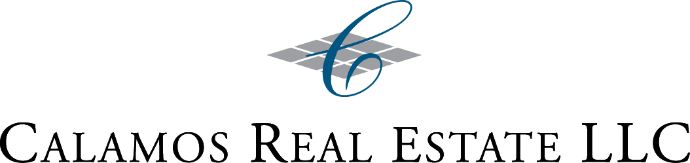 FOR IMMEDIATE RELEASE  Contact: Starr McCaffery630.245.6346smccaffery@calamos.comCalamos Real Estate LLC names Landis, Klimala and McCaffery to new rolesNAPERVILLE, IL (Feb. 7, 2023) – Chicagoland commercial brokerage, property manager and developer Calamos Real Estate LLC promoted Chris Landis and Frank Klimala, and named Starr McCaffery to a new role in the organization.Landis, who holds a managing broker license and joined the firm in 2019 as an analyst, was named vice president. He is engaged in development and investment sales, and he leads property leasing for the firm. Among his achievements, Landis brokered Naperville’s largest office lease of 2022 when M/I Homes relocated its Midwest headquarters to the firm’s flagship development, CityGate Centre. Prior to joining Calamos, Real Estate Landis served in active duty with the U.S. Navy for nine years. He earned a Bachelor of Science degree in chemical engineering from Miami University in Ohio and is a member of the Urban Land Institute.Klimala, promoted to associate vice president/property manager, also has been on a growth trajectory since beginning his Calamos tenure in 2016 as assistant facilities manager for Calamos Investments. In 2019 he added assistant property manager for Calamos Real Estate to his responsibilities, holding a dual role through 2022. Klimala’s prior experience was with such organizations as CF Industries, a clean energy chemical manufacturing company, and Sears Centre Arena. An Illinois Licensed Real Estate Broker and an International Facilities Management Association (IFMA) certified Facility Management Professional, Klimala holds a bachelor’s degree from Michigan’s Northwood University.McCaffery recently stepped into a newly created role leading brand and communication strategy for Calamos Real Estate. She joined the Calamos organization in 2017 as director of communication strategy supporting a range of Calamos Property Holdings enterprises. In 2020 she was named communication director for CityGate Hospitality, a Calamos company, where she expanded digital communication channels to encompass ecommerce for the sustenance of its food and beverage service brands during the pandemic. McCaffery represents Calamos on the Choose DuPage economic development board, a role she’s held since 2019. She spent more than two decades in leadership roles at mid-sized and global communications firms focused on brand reputation, crisis preparedness and response, and issues management. She holds a bachelor’s degree in English and journalism from Illinois State University.Calamos Real Estate LLC provides brokerage, property management and construction management services throughout Greater Chicagoland. It is also involved in acquisitions, development opportunities and joint ventures. The firm's flagship development, CityGate Centre in Naperville, is a unique mixed-use development offering superior opportunities and high-caliber property management for corporate and commercial tenants. In a joint venture with Lincoln Property Group, Calamos added a luxury apartment in 2022 to CityGate Centre. Calamos Real estate was named among The Best of The Best by Midwest Real Estate News and is a subsidiary of Calamos Property Holdings LLC.###